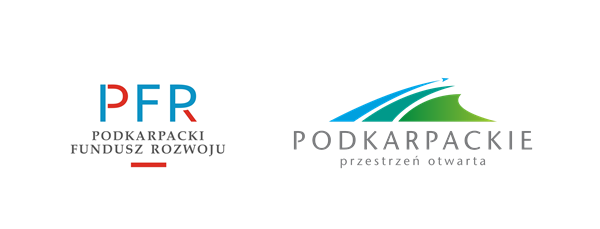 OŚWIADCZENIE O OTRZYMANIU POMOCY DE MINIMISOświadczam, iż w okresie obejmującym bieżący rok kalendarzowy oraz dwa poprzedzające go lata kalendarzowe: …................................................................................................................................................................................(pełna nazwa wnioskodawcy)wraz z innymi podmiotami tworząc „jedno przedsiębiorstwo” w rozumieniu art. 2 ust. 2 Rozporządzenia Komisji (UE) nr 1407/2013 z dnia 18 grudnia 2013 r. otrzymało pomoc de minimis w kwocie …........................... zł, stanowiącej równowartość ….................. euro, zgodnie z poniższym zestawieniem:            ....................................                      		                           ..................................................................                 miejscowość i data                                                                                               podpis osoby upoważnionej do reprezentacjiZałączniki:Kopia wszystkich zaświadczeń potwierdzających otrzymanie pomocy de minimis przez podmiot 
w w/w okresie.Lp.Organ udzielający pomocyDzień udzielenia pomocyNr decyzji / zaświadczeniaKwota pomocyKwota pomocyLp.Organ udzielający pomocyDzień udzielenia pomocyNr decyzji / zaświadczeniaPLNEUR